即時發佈			                                    連絡人Steve McGearySteve.McGeary@samtec.com	812-944-6733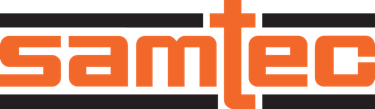 							2021 年 10 月Samtec 發佈 SMPM 系列產品電纜到板及板到板解決方案頻率範圍：直流至 65 GHz印第安納州，新奧爾巴尼：Samtec 提供全系列 SMPM 解決方案，最大 VSWR 為 1.40，頻率範圍為直流至 65 GHz。SMPM 微型連接器是因空間限制或需要盲插而首選推入式耦合的高頻應用的理想之選。SMPM 提供單端口和多端口解決方案。多端口聯動電纜組件（GC47 及 GPPC 系列）使用 .047" 低損耗柔性電纜和經優化的閉鎖系統。SMPM 發佈了針對 .140" (3.56 mm) 間距的八端口和十端口配置。其他配置正在開發中。多端口板到板系統（GPPB 系列）提供三種板高度選項 – 5.33 mm (.210")、8.31 mm (.327") 和 12.70 mm (.500") – 具有全止動或平滑孔保留功能。電纜到板、單端口 SMPM 解決方案可用於 .047"（RF047-A 系列）、.086"（RF086系列）及經優化的 Samtec 低損耗柔性電纜（RF23C系列）以及可選的 End 2 連接器。SMPM 板連接器可進行表面安裝、邊緣安裝及平角或直角通孔端接。 Samtec 為 18 GHz 至 110 GHz 的微波和毫米波應用提供全系列的現貨產品。精密射頻產品系列支持無線通信、汽車、雷達、衛星通信、航空航天、國防及測試與測量領域的下一代技術改進。  透過 RFGroup@samtec.com 聯絡 Samtec，了解啟動優化、模擬及測試幫助資訊。Samtec 還支持定制產品，包括快速修改及新的設計。 如需了解更多資訊，請訪問 samtec.com/PrecisionRF。-----------------------------關於 Samtec, Inc. Samtec 成立於 1976 年，是一家擁有 8.22 億美元資產的私有企業。其作為全球電子互連解決方案製造商，提供如下解決方案：高速板到板、高速電纜、中板及面板光學器件、精密射頻、靈活堆疊及微╱堅固組件和電纜。Samtec 技術中心致力於開發和推進技術、策略和產品，以優化系統的性能和成本，包括從裸芯片到 100 米外的接口以及其間的所有互連點。Samtec 在全球 125 個國家設有 40 多家國際分支機搆並銷售產品，遍佈全球的足跡使其可以為客戶提供無與倫比的服務。如需了解更多資訊，請訪問  http://www.samtec.com。 Samtec, Inc.郵政信箱1147美國 印第安那州新奧爾巴尼 47151-1147 電話：1-800-SAMTEC-9 (800-726-8329)